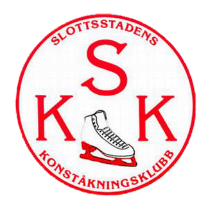 Slottsstadens Konståkningsklubb					Google Meet, 2022-03-30Org nr 846002-3123Konstituerande styrelsemöte 2022-03-30, Slottsstadens KonståkningsklubbNärvarande: Lars Martinsson, Linda Nous, Emelie Nilsson, Charlotte Crawshaw, Stefan AlfredssonMötets öppnande
Lars Martinsson förklarar mötet öppnat.
Val av justeringsmänTill justerare väljs Charlotte Crawshaw och Emelie Nilsson.
Val
Till vice ordförande väljs Emelie Nilsson.
Till sekreterare väljs Stefan Alfredsson.
Till kassör väljs Linda Nous.
Firmatecknare Firmatecknare ska vara ordförande och kassör var för sig.
Nästa möteNästa styrelsemöte hålls onsdagen 27 april 2022, kl 20.00, digitalt._______________________				_________________________Lars Martinsson, ordförande				Stefan Alfredsson, sekreterareProtokollet justeras:
________________________				_________________________
Charlotte Crawshaw					Emelie Nilsson